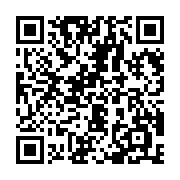 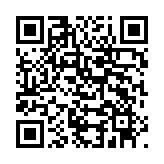 退費說明全額退費：遇不可抗之天氣因素、疫情、人數未達下限，經中央主管機關指定或主辦單位判斷須取消該梯活動者，主辦單位將在7日前告知。報名者於營隊開始前30日，提出退費申請者。部分退費：報名者於營隊開始前7日至29日前提出申請者，退還50%費用。其餘恕不接受退費。姓名性別性別□男    □女□男    □女身分證字號生日生日     年      月      日     年      月      日就讀學校/年級飲食習慣□素食    □葷食□素食    □葷食血型血型家長姓名(緊急聯絡人)緊急連絡電話(必需可立即聯絡)緊急連絡電話(必需可立即聯絡)緊急連絡電話(必需可立即聯絡)緊急連絡電話(必需可立即聯絡)連絡電話家：                     手機：家：                     手機：家：                     手機：家：                     手機：家：                     手機：家：                     手機：通訊地址興趣專長身體狀況及特殊狀況□否□是；特殊疾病：____________________ □否□是；特殊疾病：____________________ □否□是；特殊疾病：____________________ □否□是；特殊疾病：____________________ □否□是；特殊疾病：____________________ □否□是；特殊疾病：____________________ 是否參加過類似的活動□否□是；活動名稱：____________________□否□是；活動名稱：____________________□否□是；活動名稱：____________________□否□是；活動名稱：____________________□否□是；活動名稱：____________________□否□是；活動名稱：____________________由何處得知此次活動□學校海報               □親友介紹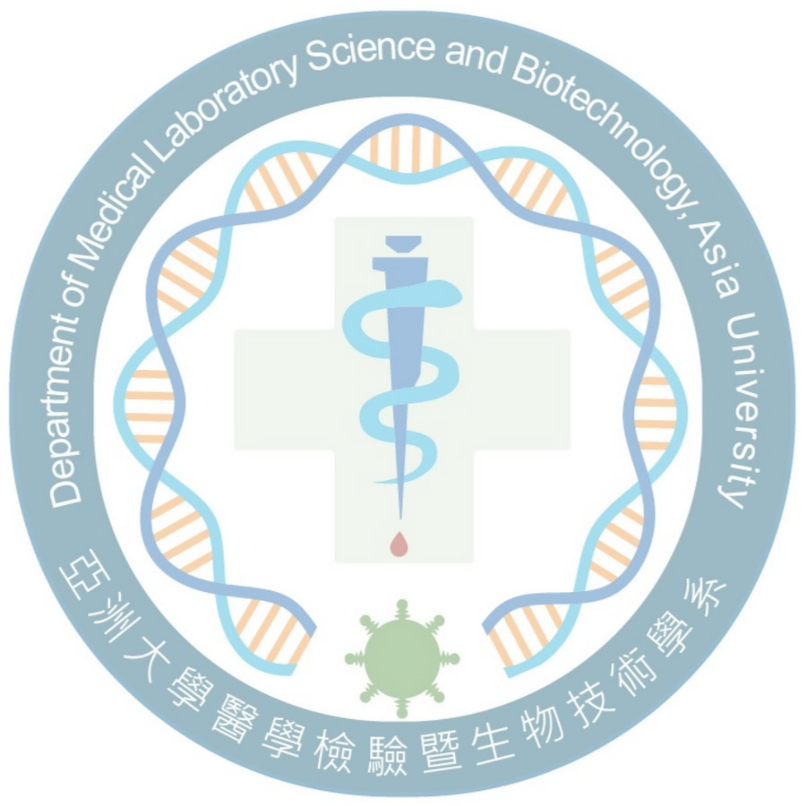 □網路消息               □其他：____________________□學校海報               □親友介紹□網路消息               □其他：____________________□學校海報               □親友介紹□網路消息               □其他：____________________□學校海報               □親友介紹□網路消息               □其他：____________________□學校海報               □親友介紹□網路消息               □其他：____________________□學校海報               □親友介紹□網路消息               □其他：____________________匯款或轉帳之銀行帳號銀行(郵局)代號銀行(郵局)代號銀行(郵局)代號銀行(郵局)帳號銀行(郵局)帳號銀行(郵局)帳號